Piątek 24.04.2020r.Temat kompleksowy : Dbamy o przyrodę1. Co to jest recykling?     https://www.youtube.com/watch?v=czN_dlTdPZ02. Pokoloruj zajączka według wzoru .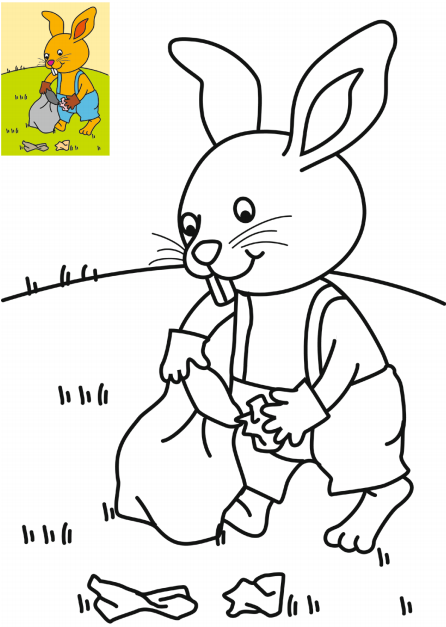 3.  Ułóż obrazek razem z mamą lub tatą. 
https://www.superkid.pl/ukladanka-klikanka-ekologia-tp